Модуль ООЖН (на 11.05.2018)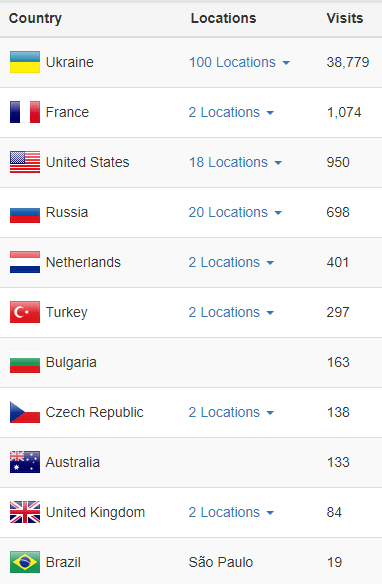 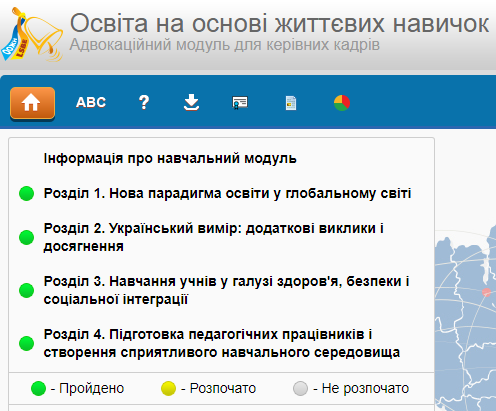 Пройшли модуль ООЖН та отримали сертифікат (Україна)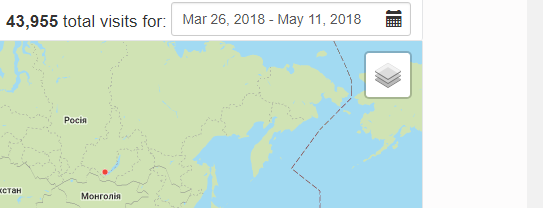 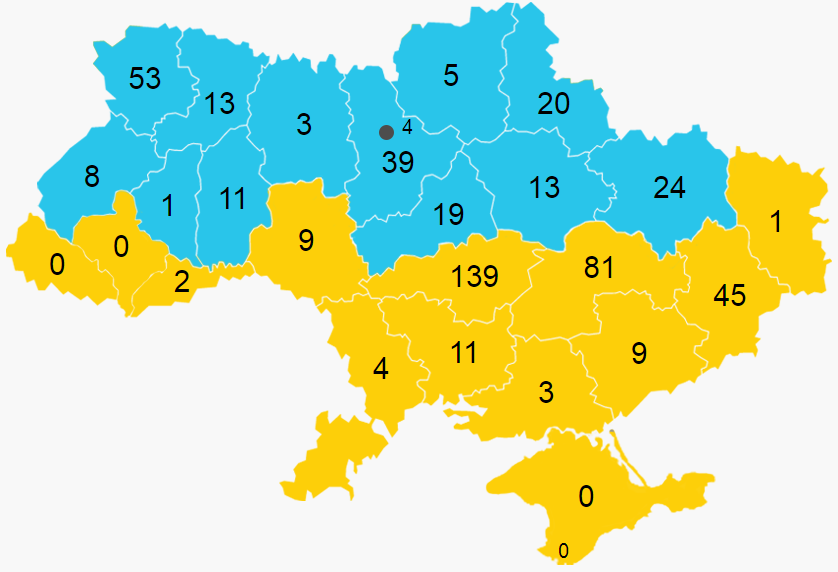 Модуль ООЖН (на 11.05.2018)* Відсоток від загальної кількості педагогів у областіКурс ОЗК (на 11.05.2018)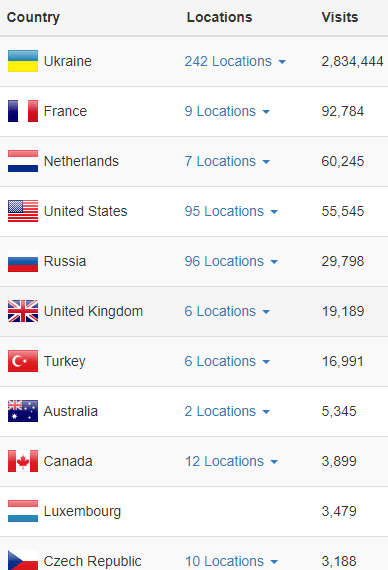 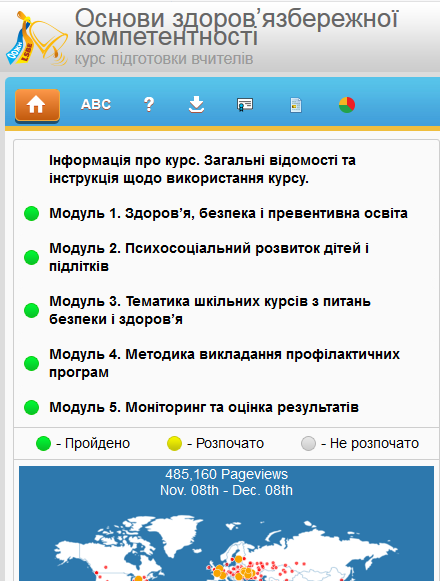 Пройшли курс ОЗК та отримали сертифікат (Україна)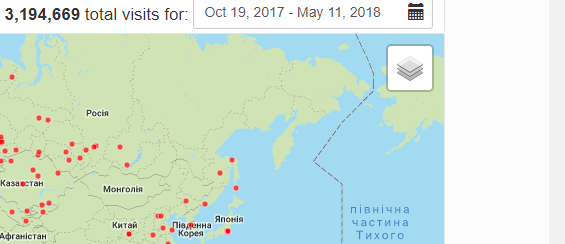 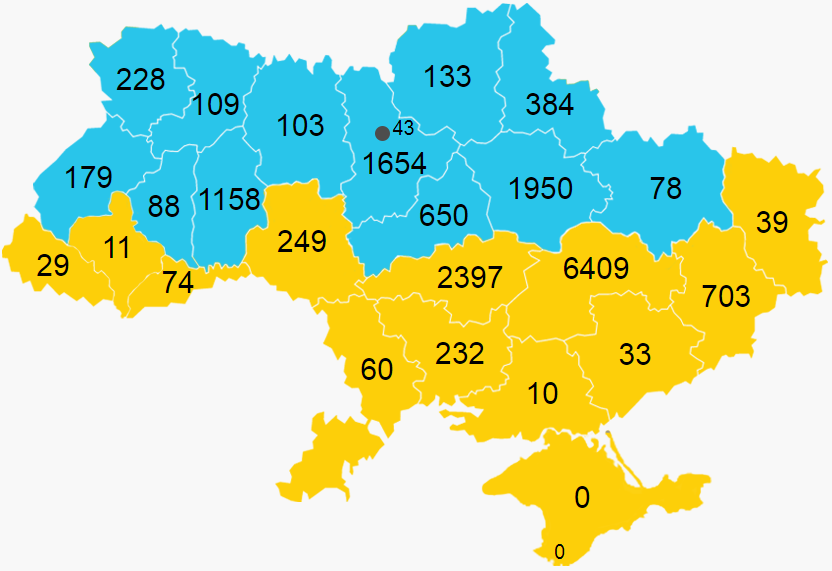 Курс ОЗК (на 11.05.2018)* Відсоток від загальної кількості педагогів у області Курс ВЖР (на 11.05.2018)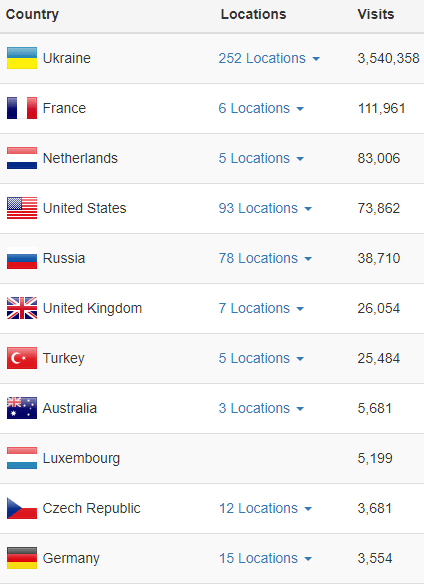 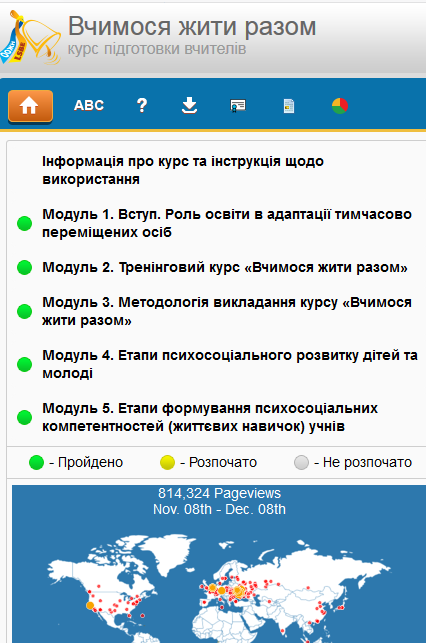 Пройшли курс ВЖР та отримали сертифікат (Україна)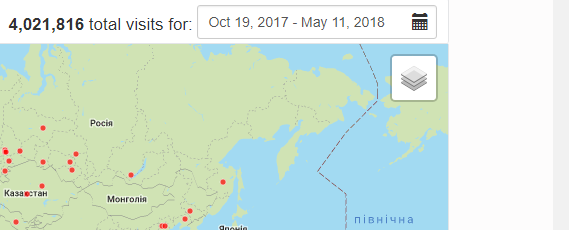 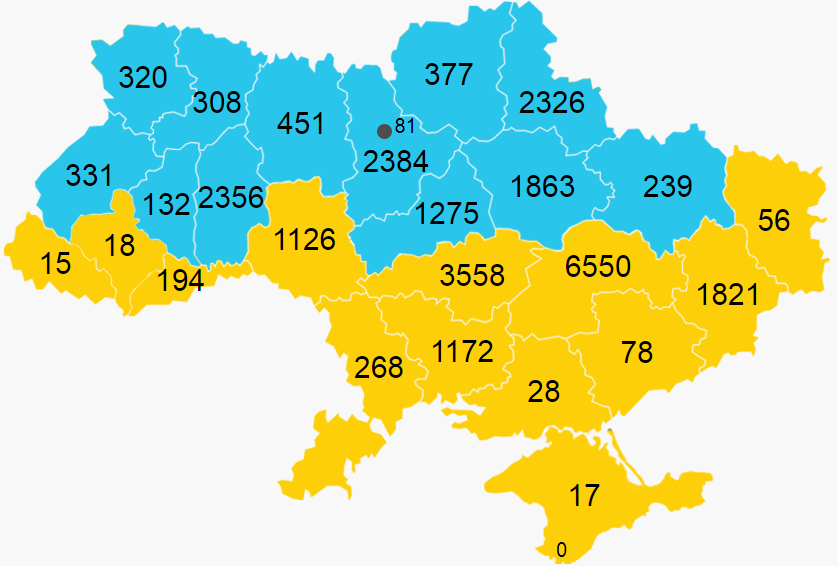 Курс ВЖР (на 11.05.2018)* Відсоток від загальної кількості педагогів у областіКодРегіонЗареєстровано користувачівЗареєстровано користувачів (%)*Отримали сертифікатОтримали сертифікат (%)*1АР Крим20002Вінницька область210.190.043Волинська область750.42530.34Дніпропетровська область1390.51810.295Донецька область800.54450.36Житомирська область90.0530.027Закарпатська область00008Запорізька область150.0990.059Івано-Франківська область000010Київська область660.34390.211Кіровоградська область2111.831391.2112Луганська область20.0310.0213Львівська область170.0580.0214Миколаївська область160.14110.115Одеська область100.0440.0216Полтавська область250.16130.0917Рівненська область310.16130.0718Сумська область310.27200.1819Тернопільська область50.0310.0120Харківська область300.14240.1121Херсонська область30.0330.0322Хмельницька область260.15110.0623Черкаська область340.24190.1324Чернівецька область50.0420.0225Чернігівська область130.1150.0426м. Київ110.0540.0227м. Севастополь1000Регіони не визначені1000Всього по Україні:8790.15170.06КодРегіонЗареєстровано користувачівЗареєстровано користувачів (%)*Отримали сертифікатОтримали сертифікат (%)*1АР Крим50002Вінницька область6363.162491.243Волинська область3712.12281.294Дніпропетровська область755027.45640923.315Донецька область11257.67034.756Житомирська область2061.191030.67Закарпатська область660.35290.158Запорізька область700.42330.29Івано-Франківська область200.09110.0510Київська область224411.3916548.411Кіровоградська область318627.7239720.8412Луганська область711.15390.6313Львівська область3340.951790.5114Миколаївська область4413.832322.0215Одеська область1490.63600.2516Полтавська область268717.68195012.8317Рівненська область2081.071090.5618Сумська область6795.963843.3719Тернопільська область1400.82880.5120Харківська область1230.56780.3521Херсонська область240.21100.0922Хмельницька область16549.5611586.6923Черкаська область10137.086504.5524Чернівецька область1631.36740.6225Чернігівська область2091.71331.0826м. Київ800.36430.1927м. Севастополь1000Регіони не визначені5040.123740.09Всього по Україні:239592.74173771.99КодРегіонЗареєстровано користувачівЗареєстровано користувачів (%)*Отримали сертифікатОтримали сертифікат (%)*1АР Крим2701702Вінницька область234011.6411265.63Волинська область4782.73201.814Дніпропетровська область745427.11655023.825Донецька область253617.14182112.36Житомирська область7224.174512.617Закарпатська область380.2150.088Запорізька область1490.89780.469Івано-Франківська область630.29180.0810Київська область307915.63238412.111Кіровоградська область444738.67355830.9412Луганська область991.6560.913Львівська область5381.523310.9414Миколаївська область162314.11117210.1915Одеська область4281.812681.1416Полтавська область240115.8186312.2617Рівненська область6063.123081.5918Сумська область296325.99232620.419Тернопільська область1981.161320.7720Харківська область3261.482391.0921Херсонська область690.6280.2422Хмельницька область302317.47235613.6223Черкаська область167311.712758.9224Чернівецька область3112.591941.6225Чернігівська область5854.763773.0726м. Київ1480.66810.3627м. Севастополь2000Регіони не визначені7220.165000.11Всього по Україні:370484.23278443.18